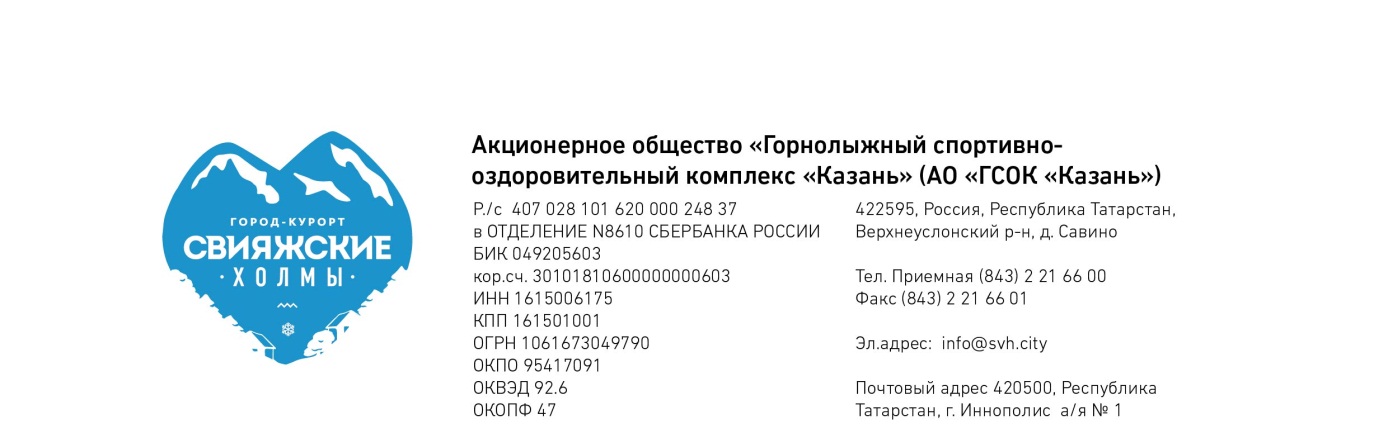 В ассоциацию гольфа РоссииВ.В.ГроссКоммерческое предложение	Город-курорт "Свияжские холмы" на период проведения  турнира по гольфу с  19 по 23 июня 2019года предлагает средства размещения для участников турнира по специальному тарифу 3000,0 (три тысячи) рублей за человека в сутки.При одноместном размещении в номере тариф на человека: 4500,0 р/сут.Стоимость включает в себя: проживание и комплексное питание (завтрак, обед, ужин).Все заявки на проживание и питания подаются строго согласно приложению №1  "Заявка на размещение" на электронный адрес: r9375806222@gmail.com, Руслан +79173905665Приложение №1 "Заявка на размещение"ЗАЯВКАЗАЯВКАЗАЯВКАЗАЯВКАЗАЯВКАЗАЯВКАЗАЯВКАЗАЯВКАЗАЯВКАЗАЯВКАна размещение команды на период спортивного мероприятия в городе-курорте "Свияжские холмы"на размещение команды на период спортивного мероприятия в городе-курорте "Свияжские холмы"на размещение команды на период спортивного мероприятия в городе-курорте "Свияжские холмы"на размещение команды на период спортивного мероприятия в городе-курорте "Свияжские холмы"на размещение команды на период спортивного мероприятия в городе-курорте "Свияжские холмы"на размещение команды на период спортивного мероприятия в городе-курорте "Свияжские холмы"на размещение команды на период спортивного мероприятия в городе-курорте "Свияжские холмы"на размещение команды на период спортивного мероприятия в городе-курорте "Свияжские холмы"на размещение команды на период спортивного мероприятия в городе-курорте "Свияжские холмы"на размещение команды на период спортивного мероприятия в городе-курорте "Свияжские холмы"Наименование командыНаименование командыПериод размещенияПериод размещенияПредставитель командыПредставитель командыКонтактный телефон:№ п/пФ.И.О. члена командыСтатус: тренер/ участник/ сопровождающийГод рождения Дата и время заездаДата и время выездаПожелания по размещению: Пожелания по размещению: ПитаниеПитаниеПитание№ п/пФ.И.О. члена командыСтатус: тренер/ участник/ сопровождающийГод рождения Дата и время заездаДата и время выездаГостиницаС кем проживает в номереПервый прием пищиПоследний прием пищиОсобенности питания1Иванов И.И.участник199209.07.2018г. с14:0012.07.2018г. До 12:00Маякодинобед 09.07.2018г.завтрак 12.07.2018г.вегетарианец